ИЗВЕЩЕНИЕ     О проведении независимой экспертизы  проекта постановления администрации городского поселения р.п. Октябрьский Октябрьского муниципального района Волгоградской области « О внесении изменений  в регламент предоставления муниципальной услуги  «Выдача разрешений на строительство, реконструкцию  объектов капитального строительства   на территории городского  поселения р.п. Октябрьский  Октябрьского муниципального района Волгоградской области » утвержденный постановлением администрации городского поселения р.п. Октябрьский  Октябрьского муниципального района  Волгоградской области от 06 июля  2015 г. № 07/98.      Независимая экспертиза проекта изменений в  административный регламент   проводится физическими и юридическими лицами в инициативном порядке за счёт собственных средств.     Предметом независимой экспертизы проекта внесения изменений в  административный регламент  является оценка возможностей положительного эффекта, а также возможных негативных последствий реализации положений проекта .     Оценки и заключения независимой экспертизы проекта внесения изменений в  административный  регламент направляются в адрес разработчика проекта:   Администрация городского поселения р.п. Октябрьский Октябрьского муниципального района Волгоградской области.   Почтовый адрес: 404321 Волгоградская область , Октябрьский район, р.п. Октябрьский , ул. Круглякова,165    Электронный адрес : gorposok@ yandex.ru   Дата опубликования : 24.04.2017   Срок проведения независимой экспертизы: 30 дней с момента опубликования.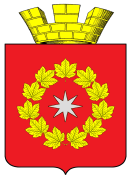                                                                                                                                  Проект                                                                                                                                                                                        ПОСТАНОВЛЕНИЕ АДМИНИСТРАЦИИ  ГОРОДСКОГО ПОСЕЛЕНИЯ Р.П. ОКТЯБРЬСКИЙОКТЯБРЬСКОГО МУНИЦИПАЛЬНОГО РАЙОНАВОЛГОГРАДСКОЙ ОБЛАСТИ     «    » ________       2017 г.                                                              №                                           О внесении изменений  в регламент предоставления муниципальной услуги «Выдача разрешений на строительство, реконструкцию  объектов капитального строительства   на территории городского  поселения р.п. Октябрьский  Октябрьского муниципального района Волгоградской области»   утвержденный постановлением администрациигородского поселения р.п. Октябрьский  Октябрьского муниципального района  Волгоградской области от 06 июля  2015 г. № 07/98        В соответствии с Федеральным законом от 27.07.20110 г. № 210-ФЗ « Об организации предоставления государственных и муниципальных услуг», Федеральным законом от 03.07.2016 г. № 373-ФЗ « О внесении изменений в Градостроительный кодекс Российской Федерации, отдельные законодательные акты Российской Федерации в части совершенствования регулирования подготовки, согласования и утверждения документации по планировке территории и обеспечения комплексного и устойчивого развития территорий и признании утратившими силу отдельных положений законодательных актов Российской Федерации», Федеральным законом от 03.07.2016 г. № 315-ФЗ « О внесении изменений в часть первую Гражданского кодекса Российской Федерации и отдельные законодательные акты Российской Федерации» , руководствуясь Уставом городского поселения р.п. Октябрьский Октябрьского муниципального района Волгоградской области      ПОСТАНОВЛЯЮ     1. Внести в административный  регламент предоставления муниципальной услуги     «Выдача разрешений на строительство, реконструкцию  объектов капитального строительства   на территории городского  поселения р.п. Октябрьский  Октябрьского муниципального района Волгоградской области»   утвержденный постановлением администрации городского поселения р.п. Октябрьский  Октябрьского муниципального района  Волгоградской области от 06 июля  2015 г. № 07/98  ( далее – административный регламент ) следующие  изменения:      1.1. пункт 2.5.   раздела 2 административного регламента  « Стандарт предоставления муниципальной услуги » изложить в следующей редакции: « 2.5. Общий максимальный срок выполнения административной процедуры составляет 7 рабочих дней.».       1.2.  пункт 2.7.  раздела 2 административного регламента  « Стандарт предоставления муниципальной услуги » изложить в следующей редакции:      «2.7. Перечень документов, необходимых для получения разрешения на строительство, реконструкцию объекта капитального строительства, способы их получения заявителем, в том числе в электронной форме, порядок их предоставления.        2.7.1. В целях строительства, реконструкции объекта капитального строительства застройщик направляет заявление о выдаче разрешения на строительство непосредственно в администрацию городского поселения р.п. Октябрьский. ( приложение № 1 к настоящему административному регламенту) . Заявление о выдаче разрешения на строительство может быть подано через многофункциональный центр   К указанному заявлению прилагаются следующие документы:  1) правоустанавливающие документы на земельный участок;1.1) при наличии соглашения о передаче в случаях, установленных бюджетным законодательством Российской Федерации, органом государственной власти (государственным органом), Государственной корпорацией по атомной энергии "Росатом", Государственной корпорацией по космической деятельности "Роскосмос", органом управления государственным внебюджетным фондом или органом местного самоуправления полномочий государственного (муниципального) заказчика, заключенного при осуществлении бюджетных инвестиций, - указанное соглашение, правоустанавливающие документы на земельный участок правообладателя, с которым заключено это соглашение;  2) градостроительный план земельного участка, выданный не ранее чем за три года до дня представления заявления на получение разрешения на строительство, или в случае выдачи разрешения на строительство линейного объекта реквизиты проекта планировки территории и проекта межевания территории;3) материалы, содержащиеся в проектной документации:а) пояснительная записка;б) схема планировочной организации земельного участка, выполненная в соответствии с информацией, указанной в градостроительном плане земельного участка, с обозначением места размещения объекта капитального строительства, подъездов и проходов к нему, границ зон действия публичных сервитутов, объектов археологического наследия;  в) схема планировочной организации земельного участка, подтверждающая расположение линейного объекта в пределах красных линий, утвержденных в составе документации по планировке территории применительно к линейным объектам;г) архитектурные решения;  д) сведения об инженерном оборудовании, сводный план сетей инженерно-технического обеспечения с обозначением мест подключения (технологического присоединения) проектируемого объекта капитального строительства к сетям инженерно-технического обеспечения;  е) проект организации строительства объекта капитального строительства;ж) проект организации работ по сносу или демонтажу объектов капитального строительства, их частей;з) перечень мероприятий по обеспечению доступа инвалидов к объектам здравоохранения, образования, культуры, отдыха, спорта и иным объектам социально-культурного и коммунально-бытового назначения, объектам транспорта, торговли, общественного питания, объектам делового, административного, финансового, религиозного назначения, объектам жилищного фонда в случае строительства, реконструкции указанных объектов при условии, что экспертиза проектной документации указанных объектов не проводилась в соответствии со статьей 49  Градостроительного  Кодекса Российской Федерации;  4) положительное заключение экспертизы проектной документации объекта капитального строительства (применительно к отдельным этапам строительства в случае, предусмотренном частью 12.1 статьи 48 статьей 49  Градостроительного  Кодекса Российской Федерации) ,   если такая проектная документация подлежит экспертизе в соответствии со статьей 49 Градостроительного  Кодекса Российской Федерации  , положительное заключение государственной экспертизы проектной документации в случаях, предусмотренных частью 3.4 статьи 49 Градостроительного  Кодекса Российской Федерации  , положительное заключение государственной экологической экспертизы проектной документации в случаях, предусмотренных частью 6 статьи 49 Градостроительного  Кодекса Российской Федерации ;  4.1) заключение, предусмотренное частью 3.5 статьи 49 Градостроительного  Кодекса Российской Федерации ,в случае использования модифицированной проектной документации;  5) разрешение на отклонение от предельных параметров разрешенного строительства, реконструкции (в случае, если застройщику было предоставлено такое разрешение в соответствии со статьей 40 Градостроительного  Кодекса Российской Федерации  6) согласие всех правообладателей объекта капитального строительства в случае реконструкции такого объекта, за исключением указанных в пункте 6.2 настоящей части случаев реконструкции многоквартирного дома;  6.1) в случае проведения реконструкции государственным (муниципальным) заказчиком, являющимся органом государственной власти (государственным органом), Государственной корпорацией по атомной энергии "Росатом", Государственной корпорацией по космической деятельности "Роскосмос", органом управления государственным внебюджетным фондом или органом местного самоуправления, на объекте капитального строительства государственной (муниципальной) собственности, правообладателем которого является государственное (муниципальное) унитарное предприятие, государственное (муниципальное) бюджетное или автономное учреждение, в отношении которого указанный орган осуществляет соответственно функции и полномочия учредителя или права собственника имущества, - соглашение о проведении такой реконструкции, определяющее в том числе условия и порядок возмещения ущерба, причиненного указанному объекту при осуществлении реконструкции;  6.2) решение общего собрания собственников помещений и машино-мест в многоквартирном доме, принятое в соответствии с жилищным законодательством в случае реконструкции многоквартирного дома, или, если в результате такой реконструкции произойдет уменьшение размера общего имущества в многоквартирном доме, согласие всех собственников помещений и машино-мест в многоквартирном доме;  7) копия свидетельства об аккредитации юридического лица, выдавшего положительное заключение негосударственной экспертизы проектной документации, в случае, если представлено заключение негосударственной экспертизы проектной документации;  8) документы, предусмотренные законодательством Российской Федерации об объектах культурного наследия, в случае, если при проведении работ по сохранению объекта культурного наследия затрагиваются конструктивные и другие характеристики надежности и безопасности такого объекта.  2.7.2. Документы (их копии или сведения, содержащиеся в них), указанные в  подпунктах 1, 2 и 5 подпункта 2.7. раздела 2 настоящего регламента , запрашиваются администрацией городского поселения р.п. Октябрьский   или МФЦ  в государственных органах, органах местного самоуправления и подведомственных государственным органам или органам местного самоуправления организациях, в распоряжении которых находятся указанные документы, в срок не позднее трех рабочих дней со дня получения заявления о выдаче разрешения на строительство, если застройщик не представил указанные документы самостоятельно.2.7.3.По межведомственным запросам , документы (их копии или сведения, содержащиеся в них), указанные в пунктах 2 и 5  подпункта 2.7. раздела 2 настоящего регламента , предоставляются государственными органами, органами местного самоуправления и подведомственными государственным органам или органам местного самоуправления организациями, в распоряжении которых находятся указанные документы, в срок не позднее трех рабочих дней со дня получения соответствующего межведомственного запроса.    Документы, указанные в подпункте 1 пункта 2.7 раздела 2 настоящего регламента  , направляются заявителем самостоятельно, если указанные документы (их копии или сведения, содержащиеся в них) отсутствуют в Едином государственном реестре недвижимости. 1.3.   Пункт 2.8.  Перечень документов, необходимых для получения разрешения на строительство, реконструкцию объекта индивидуального жилищного строительства раздела 2 административного регламента    «Стандарт предоставления муниципальной услуги » изложить в следующей редакции: «2.8.1. В целях строительства, реконструкции объекта индивидуального жилищного строительства застройщик направляет заявление о выдаче разрешения на строительство в администрацию городского поселения р.п. Октябрьский    непосредственно либо через многофункциональный центр. Для принятия решения о выдаче разрешения на строительство необходимы следующие документы:  1) правоустанавливающие документы на земельный участок;2) градостроительный план земельного участка, выданный не ранее чем за три года до дня представления заявления на получение разрешения на строительство;  3) схема планировочной организации земельного участка с обозначением места размещения объекта индивидуального жилищного строительства;4) описание внешнего облика объекта индивидуального жилищного строительства в случае, если строительство или реконструкция объекта индивидуального жилищного строительства планируется в границах территории исторического поселения федерального или регионального значения, за исключением случая, предусмотренного частью 10.2  статьи 51 Градостроительного кодекса Российской Федерации. Описание внешнего облика объекта индивидуального жилищного строительства включает в себя его описание в текстовой форме и графическое описание. Описание внешнего облика объекта индивидуального жилищного строительства в текстовой форме включает в себя указание на параметры объекта индивидуального жилищного строительства, цветовое решение его внешнего облика, планируемые к использованию строительные материалы, определяющие внешний облик такого объекта, а также описание иных характеристик такого объекта, требования к которым установлены градостроительным регламентом в качестве требований к архитектурным решениям объекта капитального строительства. Графическое описание представляет собой изображение внешнего облика объекта индивидуального жилищного строительства, включая его фасады и конфигурацию объекта.  Документы (их копии или сведения, содержащиеся в них), указанные   в  подпунктах 1, 2  подпункта 2.8. раздела 2 настоящего регламента   , запрашиваются администрацией городского поселения р.п. Октябрьский  , в государственных органах, органах местного самоуправления и подведомственных государственным органам или органам местного самоуправления организациях, в распоряжении которых находятся указанные документы в соответствии с нормативными правовыми актами Российской Федерации, нормативными правовыми актами субъектов Российской Федерации, муниципальными правовыми актами, если застройщик не представил указанные документы самостоятельно.  Документы, указанные в подпункте 1  подпункта 2.8. раздела 2 настоящего регламента  направляются заявителем самостоятельно, если указанные документы (их копии или сведения, содержащиеся в них) отсутствуют в Едином государственном реестре недвижимости.    2.8.1. Не допускается требовать иные документы для получения разрешения на строительство, за исключением указанных в подпунктах 2.7.1. и 2.8.1. настоящего регламента  .          Документы, предусмотренные подпунктами 2.7.1. и 2.8.1.,    могут быть направлены в электронной форме.         1.4. Пункт 2.9. Основания для отказа в приеме заявления о предоставлении муниципальной услуги раздела  2 административного регламента    «Стандарт предоставления муниципальной услуги » исключить.       1.5.  Пункт  2.10.  «Основания для отказа в  предоставлении муниципальной услуги »  раздела  2 административного регламента    «Стандарт предоставления муниципальной услуги  изложить в новой редакции:     «2.10. Основаниями для отказа в предоставлении муниципальной услуги являются:отсутствие документов, указанных в подпунктах  2.7.1. и 2.8.1 настоящего административного регламента;   несоответствии представленных документов требованиям к строительству, реконструкции объекта капитального строительства, установленным на дату выдачи представленного для получения разрешения на строительство градостроительного плана земельного участка, или в случае выдачи разрешения на строительство линейного объекта требованиям проекта планировки территории и проекта межевания территории, а также разрешенному использованию земельного участка и (или) ограничениям, установленным в соответствии с земельным и иным законодательством Российской Федерации, требованиям, установленным в разрешении на отклонение от предельных параметров разрешенного строительства, реконструкции.    3) в случае, предусмотренном частью 11.1 статьи 51 Градостроительного кодекса Российской Федерации , основанием для отказа в выдаче разрешения на строительство является также поступившее от органа исполнительной власти субъекта Российской Федерации, уполномоченного в области охраны объектов культурного наследия, заключение о несоответствии раздела проектной документации объекта капитального строительства или описания внешнего облика объекта индивидуального жилищного строительства предмету охраны исторического поселения и требованиям к архитектурным решениям объектов капитального строительства, установленным градостроительным регламентом применительно к территориальной зоне, расположенной в границах территории исторического поселения федерального или регионального значения.»     1.6.  В пункте  2.12.  «Максимальные сроки ожидания и продолжительность приема заявителей при подаче документов, решении вопросов, связанных с предоставлением муниципальной услуги» »  раздела  2  административного регламента    «Стандарт предоставления муниципальной услуги   : вместо слов « 10 дней » читать « семь рабочих дней».   1.7. В пункте 3.3.10. раздела 3 Состав, последовательность, и сроки выполнения административных процедур( действий), требования к их выполнению вместо слов « 10 дней», читать «не более 7 рабочих дней».   1.8. В пункте 3.4.3. раздела 3 Состав, последовательность, и сроки выполнения административных процедур( действий), требования к их выполнению  вместо слов « 10 дней », читать «не более 7 рабочих дней».     3.    Настоящее постановление подлежит   обнародованию  в установленном порядке  и размещению   на официальном сайте муниципального образования    в сети "Интернет".      4.  Контроль за исполнением настоящего постановления оставляю за собой.  Глава городского поселения                                    А.С.  Стариков              р.п. Октябрьский